.Intro: 40 counts - No Tag ! No Restart !!Sec1: CROSS ROCK - RECOVER, HIPS BOMP (x2)Sec2: FWD - PIVOT 1/2 L, BACK SHUFFLE 1/2 L, BACK ROCK - RECOVER, 1/4 R CHASSE LSec3: FWD - LOCK, FWD SHUFFLE, FWD ROCK - RECOVER, 1/4 L COASTER STEPSec4: Sway, FWD - PIVOT 1/8 L. (x2)Have Fun & Happy Dancing !!!Contact Nina Chen : nina.teach.dance@gmail.comSway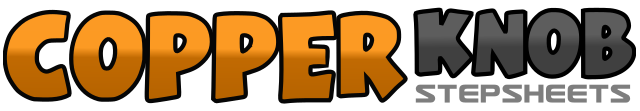 .......Count:32Wall:4Level:High Beginner.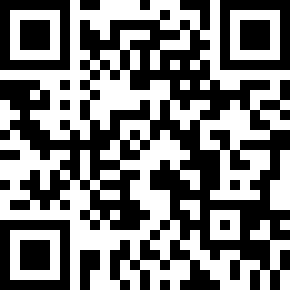 Choreographer:Nina Chen (TW) - March 2019Nina Chen (TW) - March 2019Nina Chen (TW) - March 2019Nina Chen (TW) - March 2019Nina Chen (TW) - March 2019.Music:Sway - BarbadosSway - BarbadosSway - BarbadosSway - BarbadosSway - Barbados........1-2, 3&4Rock RF over LF - Recover on LF, Step RF to R while bomp hips to R side twice5-6, 7&8Rock LF over RF - Recover on RF, Step LF to L while bomp hips to L side twice1-2, 3&4Step RF fwd - Pivot 1/2 turn L (6:00) weight on LF, Back shuffle (R L R) 1/2 turn L (12:00)5-6, 7&8Rock  LF back - Recover on RF, 1/4 turn R (3:00) Step LF to L - Step RF beside LF - Step LF to L1-2, 3&4Step RF fwd - Step LF behind RF, Fwd shuffle (R L R)5-6, 7&8Rock LF fwd - Recover on RF, 1/4 turn L (12:00) step LF back - Step RF beside LF - Step LF fwd1-4Step RF to R while sway hips (R L R L)5-8Step RF fwd - Pivot 1/8 turn L (10:30) weight on LF - Step RF fwd - Pivot 1/8 turn L (9:00) weight on LF